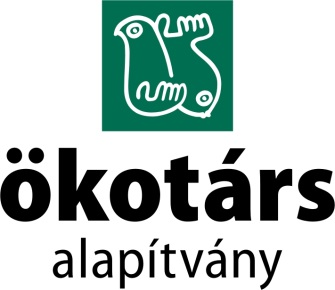 Panasztételi űrlapAz egyenlő bánásmód megsértése, zaklatás, jogellenes elkülönítés, megtorlás, egyéb jogsértés előfordulása esetén az alapítvány dolgozója (továbbiakban panasztevő dolgozó) vagy az alapítvány által szervezetett vagy lebonyolított programon résztvevő (továbbiakban panasztevő érintett) a mindenkor hatályos jogszabályok, különösen az egyenlő bánásmódról és az esélyegyenlőség előmozdításáról szóló 2003. évi CXXV. törvényben részére biztosított eljárások megindítását megelőzően a kuratórium elnökéhez fordulhat az alábbi panasztételi nyomtatványon keresztül.Amennyiben a postai kézbesítést választja, úgy kérjük, hogy a borítékra írja rá: A KURATÓRIUM RÉSZÉRE. Kuratórium elnöke:Hartman Mátyás (Ökotárs Alapítvány)Postacím:1056 Budapest, Szerb u. 17-19.E-mailcím:kuratórium@okotars.huPanasztevő adataiPanasztevő adataiNév:Telefonszám:E-mailcím:Sértett(ek) adatai (ha nem azonosak a panasztevővel)Sértett(ek) adatai (ha nem azonosak a panasztevővel)Név:Nem:Életkor:Elérhetőség:Szabálysértő(k) adataiSzabálysértő(k) adataiNév:Nem:Életkor:Elérhetőség:Eset leírásaEset leírásaHelyszín:Dátum (Amennyiben rendelkezésre áll, akkor kérjük a pontos időpontot is megadni.):Hogyan értesült az esetről? (Kérjük a megfelelőt jelölje.)tanúja voltamHogyan értesült az esetről? (Kérjük a megfelelőt jelölje.)a sértettől értesültemHogyan értesült az esetről? (Kérjük a megfelelőt jelölje.)a szabálysértőtől értesültemHogyan értesült az esetről? (Kérjük a megfelelőt jelölje.)egyéb:……………………………………………..Kérjük írja le, hogy pontosan miről értesült!Van-e tudomása más tanúról?